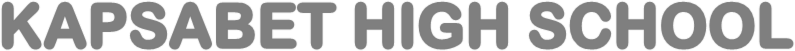 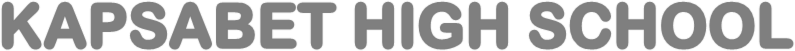 MATHEMATICS MARKING SCHEME 20212 +  = 2  hours  2 x 120 = 320 km = 80 litres 80x59 = 4720 sh.B1M1A103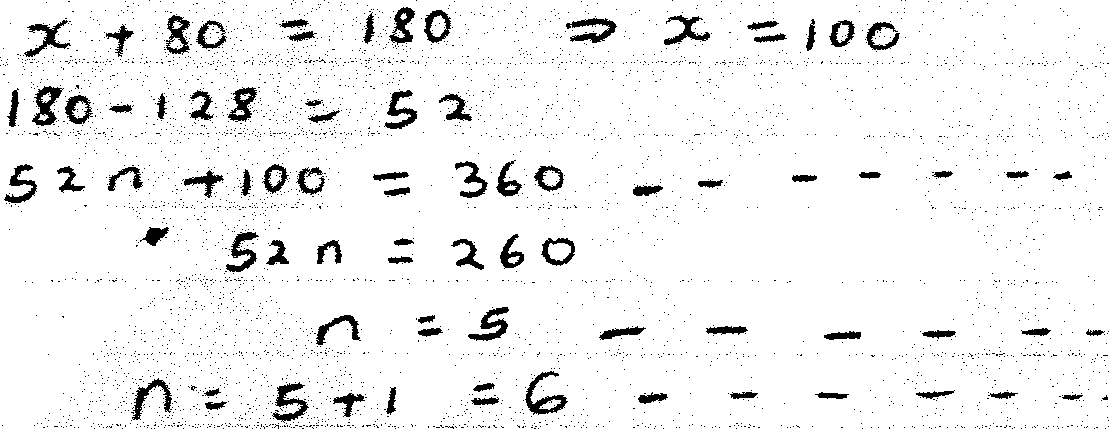 M1M1A1 03a)b) 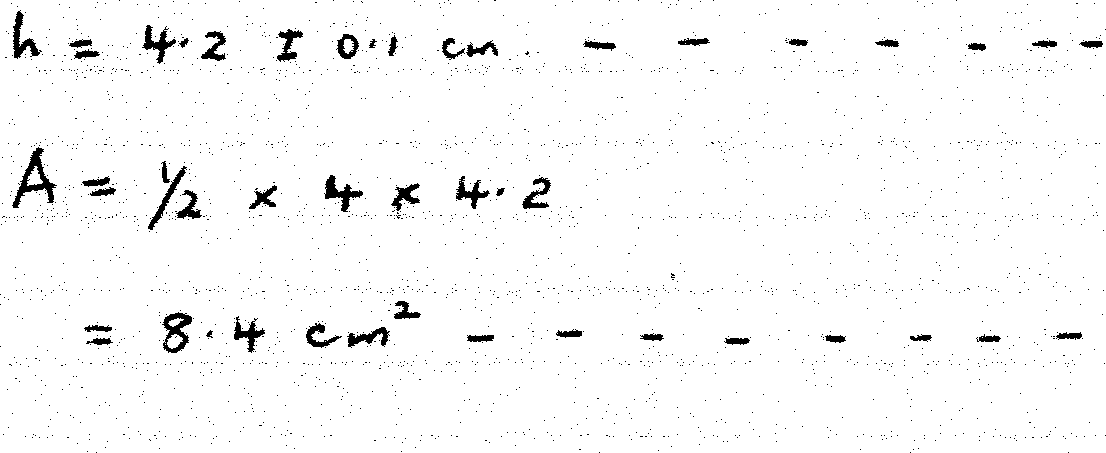 B1 B1 B1B1042x – 2 -2 – 1 -3 					B1 for -33x + 1 < x + 112x < 10X<5					B1 for x < 5-3 Integral values   -3,-2, -1, 0, 1,2,3,4	B1 – All correct integral valuesB1B1B103√√[]=M1M1A103 ASF ==LSF =  =VSF= ()3  =    8/27Vol= x162      =48cm3M1M1A103    0.5 x14x8 sin =28m2         Sin =0.5        =Sin-1 (0.5)       Ө =30 M1A102Tuesday-Thursday=24x3=72hoursMonday=2400-0445=19hours 15minutesFriday=18hours 45minutesTotal time=72+19.25+18.75=110hoursTime lost=0.5x110=55minutes1845hrs-55minutes=1750hours=5.50pmB1M1A103N=9t2-25a2=(3t-5a)(3t+5a)D=6t2+19at+15a2=6t2+9at+10at+15a2=3t(2t+3a)+5a(2t+3a)=(3t+5a)(2t+3a)N=(3t-5a)(3t+5a)D  ( 3t+5a)(2t+3a)=3t-5a   2t+3aM1M1A103M1M1A103      (a)    (b)11944 Sterling poundsM1A1M1A104Selling price =x 8000=sh6400M1M1A10304Let the no. beM1M1A103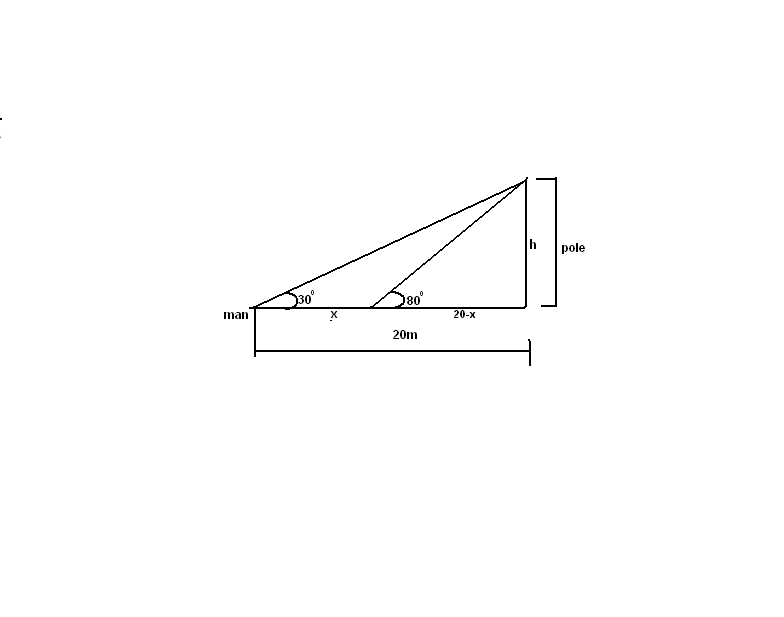 M1M1A103Sin 4y = Cos 2y	4y0 + 2y0 = 900						6y0 = 90002    (a)     (b)    (c)Surface area of hemisphere=2 r2S.A= 2x x1.5214.14cm2Surface area of cylindrical part2 rhS.A=2x xrxh2T.S.A=14.14+61.29          =75.43cm2Volume of hemispherical part=2/3 r3    =2/3xx1.53   =7.071cm3Volume of cylindrical part=r 2 h =x1.52 x6.5     =45.96cm3 T. volume=7.069+45.96                 =53.04cm3Density=M/v             =10/53.04       =0.1886g/cm3M1M1M1A1M1A1M1A1M1A110(a)                      (i)(ii)(iii)(b)(C)(d)AB  =  b - aOC =  BD =     a  -  bOX=b(1-h)+OX=b(1-h)+OX=+ah =2 h = kb k=b (1-h)k=1 - h(2 h)=1 - hh =1 ═> h =K=2() =K =a+A1A2A1A1M1M1M1A1A110(a)   (b)(c)   (d)(e)M1A1A1M1A1M1M1A1M1A1B1M1M1M1M1M1M1M1 A110Total ratio =  8+14+3=25Material LabourTransport2004Material Labours Transport Total in                = Sh 1890In 2005 increased to 1981due to labour onlyB1B1B1M1M1A1M1M1M1A110(a)  a = 2.75 =					t=						= 8 sec						(b)  Distance = ½ x 8 x 22			= 88m						(c)  847 = ½ ( 40+t) + 32)  x 22		847 = ½ (72 +t) x 221694 = (72+t)  22 = 72 + tT = 5 sec						T = 40 +t = 40+5 = 45 sec.							(d)  a =  = 					             = -4.4m/s2						M1 M1 A1 M1 A1   M1 M1 A1M1A110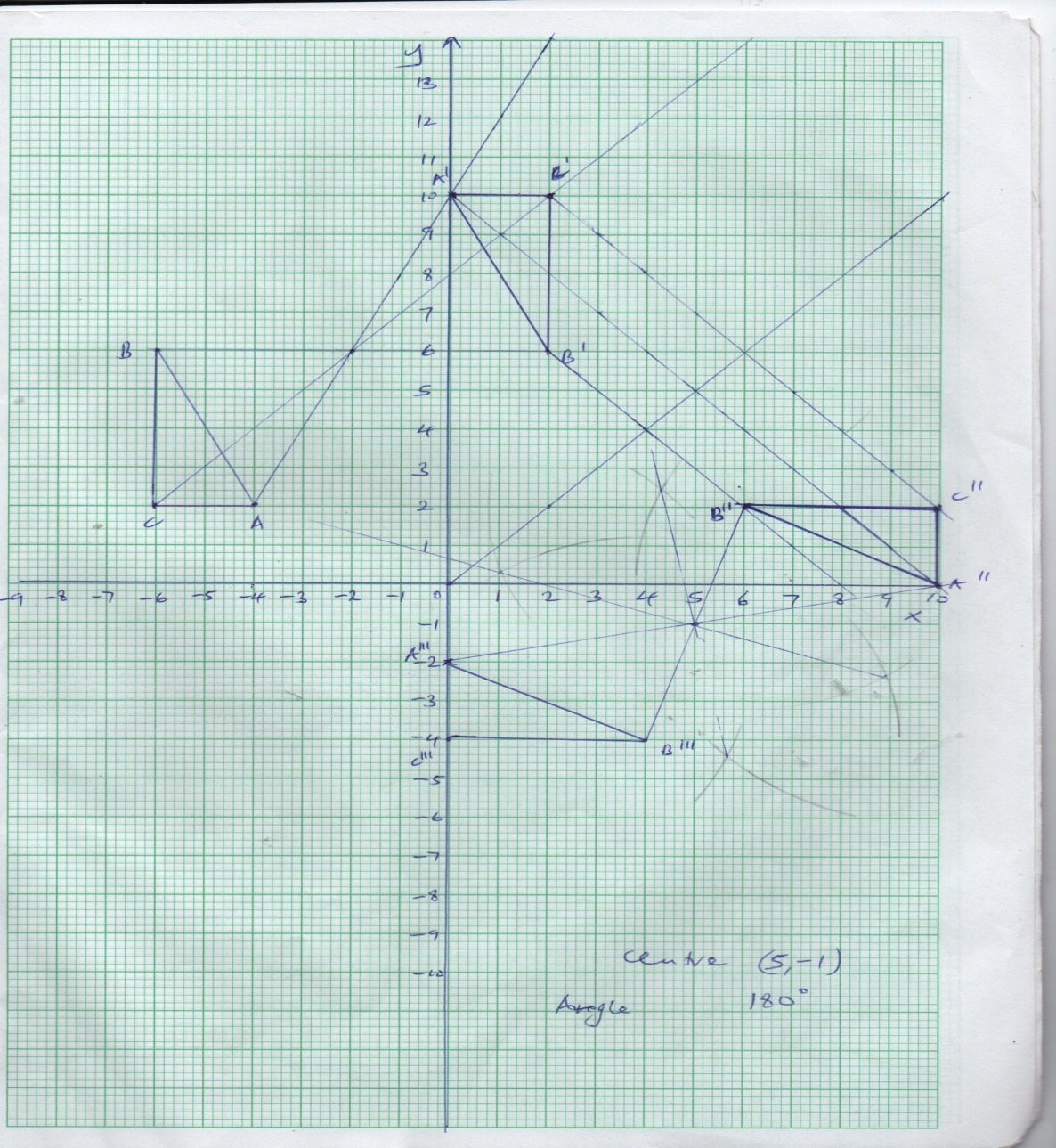 A’(0,10)B’(2,6)       3C’(2,10)A”(10,2)B”(6,2)        3C”(10,2)   ABC =2A1A1(a)                                                                                                 CF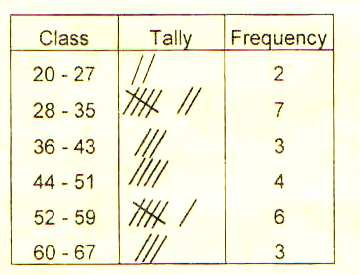                                                                    2                                                                                                                                                                                         9                                                                                12                                                                   16                                                                   22                                                                   25(b) Median = L + i     = 43.5 + 8      = 43.5 +     = 43.5 + 1    = 44.5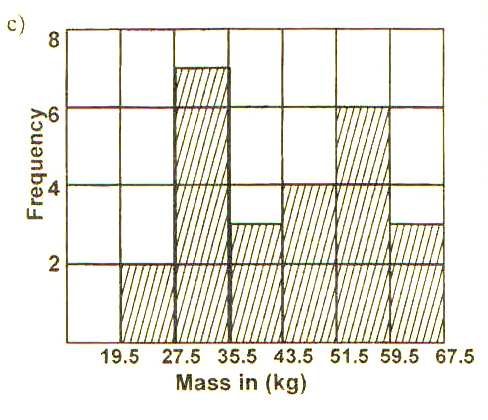 